Участие в движении «Готов к труду и обороне»    3 октября 2019г. студенты ГБПОУ «Дубовский педагогический колледж» группы 43 ,  в рамках производственной практики «Разработка учебно- методической документации», принимали участия в   сдачи норм Всероссийского физкультурного-спортивного комплекса ГТО («Готов к труду и обороне».    Предварительно был заключён договор о социальном партнерстве с МКУ «Межпоселенческий спортивно-оздоровительный комплекс», расположенного в г.Дубовка по ул.Шевченко д.2 и   определено время тестирования для сдачи норм физкультурно-спортивного комплекса «Готов к труду и обороне». Предварительно каждый участник зарегистрировался на официальном сайте ГТО. Так же, все студенты ознакомились с нормативами и требованиями к участникам и оформлению документации. 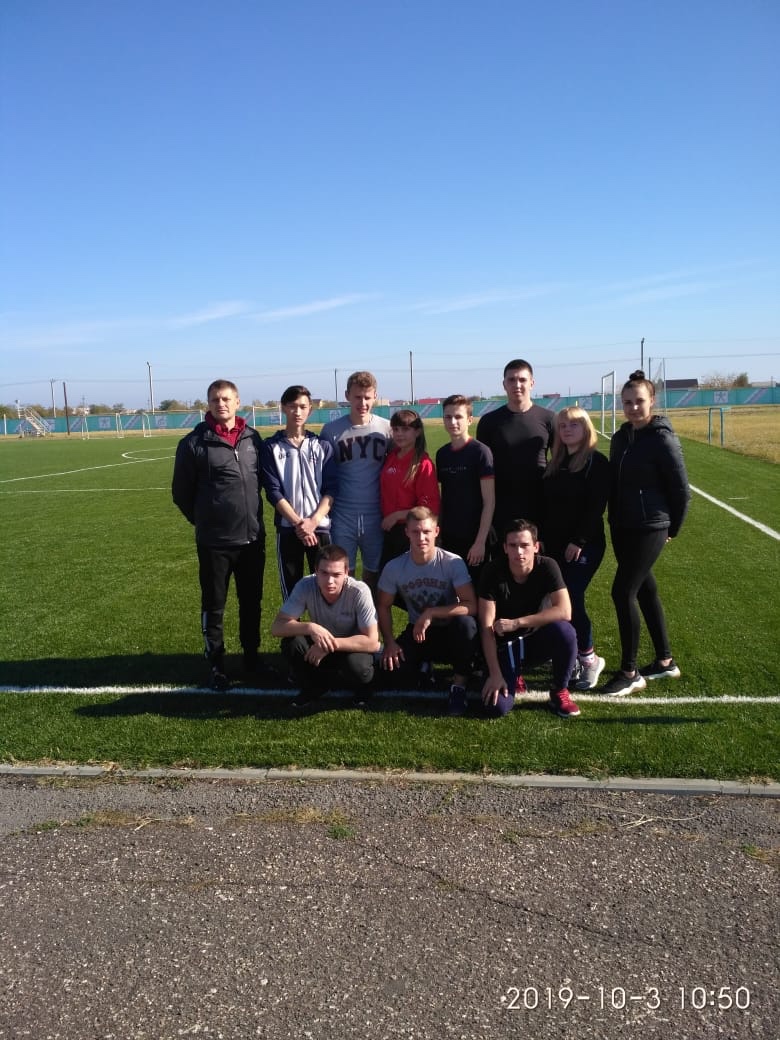 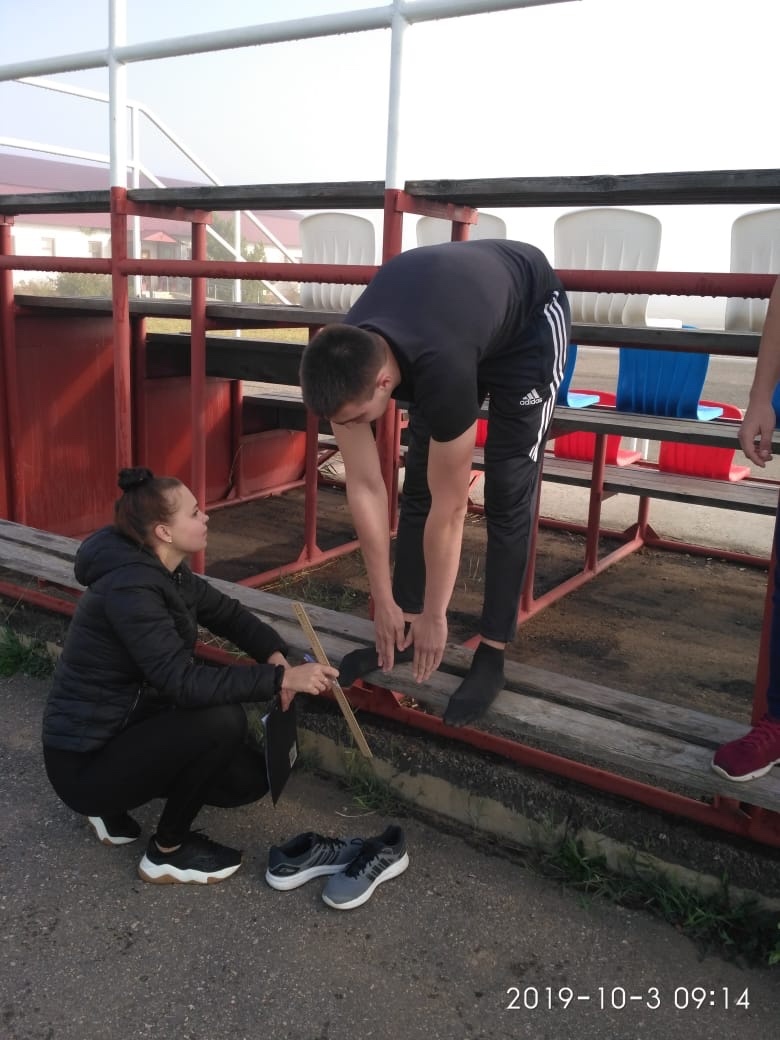 Студенты сдавали нормативы в соответствие с своими возрастными ступенями и  в скором времени станут обладателями престижных спортивных знаков. А на золотые, серебряные и бронзовые значки сдали :—Антонцев Владимир Андреевич;
—Ильичёв Владислав Андреевич;
—Овчинников Михаил Викторович;
—Бурашев Аман Бекбулатович;
— Ходжаев Кирилл Рустамович;

— Меньших Владлена Александровна;
— Старцева Валентина Александровна.Хочется поздравить ребят с отличными результатами!                                                               Преподаватель Дубков Н. А.